Tarea 1Lee con atención el texto: Los flecos y lo relevante en los estudios rurales. de Ángel Paniagua.Responde lo siguiente:Tiempo de lectura:	_____	minutosPalabras:		3715Palabras por minuto:	__________ palabras por minuto¿Cuál es el tema central del escrito?¿Por qué el autor utilizará el concepto flecos? ¿Qué idea trata de exponer con ello?¿Por qué el autor señala y discute la importancia entre los planteamientos teóricos y las realidades empríricas?¿Qué señala el autor en relación con el binomio naturaleza-sociedad?¿A qué se refiere con temario posmoderno?¿Qué opinas de la lectura?¿Qué tipo de escrito es?Relata por qué estás aquí, en esta carrera.. Tu relato no debe ser confidencial. Lo vamos a conocer y a procesar en las actividades básicas de esta carrera: lectura e interpretación.¿Sabes hacer un resumen? Investiga en qué consiste hacer un resumen, qué sentido tiene y haz uno de algún texto breve (por ejemplo, un capítulo) de alguno de tus cursos. 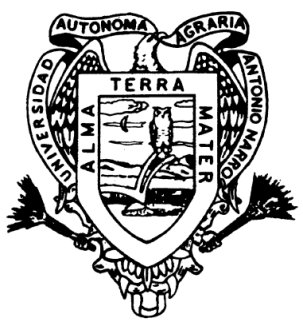 UNIVERSIDAD AUTÓNOMA AGRARIA ANTONIO NARRODivisión de Ciencias SocioeconómicasDepartamento de SociologíaTALLER DE INVESTIGACIÒN I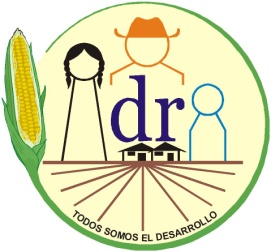 